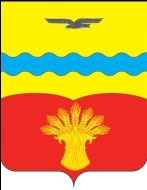 Совет депутатовмуниципального образованияПодольский сельсоветКрасногвардейского района Оренбургской областивторой созывс. ПодольскРЕШЕНИЕ25.02.2021                                                                                                                № 28/3Об утверждении Положения о порядке подготовки, утверждения местных нормативов градостроительного проектирования муниципального образованияПодольский сельсовет Красногвардейского района Оренбургской области и внесения изменений в нихВ соответствии с Градостроительным кодексом Российской Федерации, Федеральным законом от 06.10.2003 № 131-ФЗ «Об общих принципах организации местного самоуправления в Российской Федерации», Уставом муниципального образования Подольский сельсовет Красногвардейского района Оренбургской области, а также в целях обеспечения градостроительной деятельности в муниципальном образовании Подольский сельсовет Красногвардейского района Оренбургской области, Совет депутатов РЕШИЛ:1. Утвердить Положение о порядке подготовки и утверждения местных нормативов градостроительного проектирования муниципального образования Подольский сельсовет Красногвардейского района Оренбургской области согласно приложению.2. Признать утратившим силу решение Совета депутатов муниципального образования Подольский сельсовет Красногвардейского района Оренбургской области от 03.10.2014 № 13/3 «Об утверждении Положения о порядке подготовки, утверждения и внесения изменений в местные нормативы градостроительного проектирования муниципального образования Подольский сельсовет Красногвардейского района Оренбургской области».3. Установить, что настоящее решение вступает в силу со дня его обнародования.4. Возложить контроль за исполнением настоящего решения на постоянную комиссию по вопросам социального развития, правопорядку и статуса депутатов.Разослано: в дело, администрация района, постоянной комиссии по вопросам социального развития, правопорядку и статуса депутатов, прокуратура района, для обнародования.Приложение к решению Совета депутатовПодольского сельсовета от 25.02.2021 № 28/3ПОЛОЖЕНИЕо порядке подготовки и утверждения местных нормативов градостроительного проектирования муниципального образования Подольский сельсовет Красногвардейского района Оренбургской области и внесения изменений в нихI. Общие положения1. Положение о порядке подготовки, утверждения местных нормативов градостроительного проектирования муниципального образования Подольский сельсовет Красногвардейского района Оренбургской области и внесения изменений в них (далее - Положение) разработано в соответствии с Градостроительным кодексом Российской Федерации, Федеральным законом от 06.10.2003 № 131-ФЗ «Об общих принципах организации местного самоуправления в Российской Федерации» и определяет порядок подготовки и утверждения местных нормативов градостроительного проектирования муниципального образования Подольский сельсовет Красногвардейского района Оренбургской области и внесения изменений в них.II. Содержание нормативов градостроительного проектирования муниципального образования Подольский сельсоветКрасногвардейского района Оренбургской области2. Нормативы градостроительного проектирования муниципального образования Подольский сельсовет Красногвардейского района Оренбургской области включают в себя:2.1 основную часть, устанавливающую расчетные показатели, предусмотренные ч. 1, ч. 3, ч. 4 – 4.1 статьи 29.2 Градостроительного Кодекса РФ;2.2 материалы по обоснованию расчетных показателей, содержащихся в основной части нормативов градостроительного проектирования;2.3 правила и область применения расчетных показателей, содержащихся в основной части нормативов градостроительного проектирования.3. Перечень объектов местного значения, подлежащих отображению на генеральном плане поселения, определенных приложением № 3 к Закону Оренбургской области от 16.03.2007 № 1037/233-IV-ОЗ (ред. от 30.09.2020) «О градостроительной деятельности на территории Оренбургской области» (принят постановлением Законодательного Собрания Оренбургской области от 21.02.2007 № 1037):3.1. Виды объектов местного значения поселения в области транспорта, автомобильных дорог местного значения в границах населенных пунктов поселения:- остановки общественного транспорта;- автобусные парки;- автомобильные дороги местного значения поселения в границах населенных пунктов поселения, и объекты дорожной деятельности на таких автомобильных дорогах, в том числе искусственные сооружения (мосты, путепроводы, трубопроводы, тоннели, эстакады, подсобные сооружения);- объекты дорожного сервиса, присоединенные к автомобильным дорогам местного значения (автозаправочные станции, автостанции, автовокзалы, станции технического обслуживания, подобные объекты).3.2. Виды объектов местного значения поселения в области предупреждения чрезвычайных ситуаций на территории поселения, городского округа и ликвидации их последствий:- объекты инженерной защиты и гидротехнические сооружения в границах населенного пункта поселения;- объекты аварийно-спасательной службы и (или) аварийно-спасательных формирований;- территории, подверженные риску возникновения чрезвычайных ситуаций природного и техногенного характера.3.3. К видам объектов местного значения поселения в области образования относятся объекты, предназначенные для размещения, либо объекты, в которых размещены:- дошкольные образовательные организации (за исключением организаций, подлежащих отображению на схемах территориального планирования муниципальных районов Оренбургской области);- общеобразовательные организации (за исключением организаций, подлежащих отображению на схемах территориального планирования Оренбургской области и муниципальных районов Оренбургской области);- образовательные организации дополнительного образования детей (за исключением организаций, подлежащих отображению на схемах территориального планирования Оренбургской области и муниципальных районов Оренбургской области);- негосударственные организации высшего образования.3.4. Виды объектов местного значения поселения в области физической культуры, массового спорта и отдыха, туризма:- здания и сооружения для развития на территории поселения, городского округа физической культуры и массового спорта;- здания и сооружения для проведения поселковых, сельских, городских официальных физкультурных, физкультурно-оздоровительных и спортивных мероприятий;- туристические базы, гостиницы, мотели, кемпинги, базы отдыха, параметры которых устанавливаются заданием на разработку генерального плана поселения;- пляжи, купальни, аквапарки, парки развлечений, зоопарки;- объекты, необходимые для организации и обеспечения отдыха и оздоровления детей, расположенные в границах поселения.3.5. Виды объектов местного значения поселения в области жилищного строительства:- муниципальный жилищный фонд, в том числе специализированный;- территории для комплексного освоения в целях жилищного строительства;- застроенная территория, в отношении которой в соответствии с Градостроительным кодексом Российской Федерации органом местного самоуправления принимается решение о ее развитии.3.6. Виды объектов местного значения поселения в области развития инженерной инфраструктуры, обращения с твердыми коммунальными отходами:- объекты электро-, тепло-, газо-, водоснабжения, водоотведения, не относящиеся к объектам федерального значения, объектам регионального значения, объектам местного значения муниципального района.3.7. Виды объектов местного значения поселения в области организации ритуальных услуг:- места погребения;- здания и сооружения организаций ритуального обслуживания.3.8. Виды объектов местного значения поселения в области промышленности, агропромышленного комплекса, логистики и коммунально-складского хозяйства:- промышленные, агропромышленные предприятия или несколько предприятий, деятельность которых осуществляется в рамках единого производственно-технологического процесса, находящиеся в собственности органов местного самоуправления поселения или решение о создании которых принимает орган местного самоуправления поселения;- гаражи, паркинги, многоэтажные стоянки, относящиеся к муниципальной собственности;- логистические центры, комплексы, складские территории, параметры которых устанавливаются заданием на разработку генерального плана поселения;- объекты, предназначенные для развития сельскохозяйственного производства в поселениях, расширения рынка сельскохозяйственной продукции, сырья и продовольствия;- особые экономические зоны.3.9. Виды объектов местного значения поселения в области культуры и искусства:- объекты культурного наследия местного (муниципального) значения поселения, городского округа и их территории;- дома культуры, кинотеатры, центры досуга населения, библиотеки;- парки культуры и отдыха;- музеи, объекты для развития местного традиционного народного художественного творчества и промыслов.3.10. Виды объектов местного значения поселения в области благоустройства и озеленения территории поселения, использования, охраны, защиты, воспроизводства городских лесов:- лесничества, расположенные на землях населенных пунктов, на которых расположены городские леса;- парки, скверы, бульвары, набережные в границах населенных пунктов поселения;- лечебно-оздоровительные местности и курорты местного значения, находящиеся на территории поселения;- особо охраняемые территории местного значения, находящиеся на территории поселения.3.11. Виды объектов местного значения поселения в области обеспечения жителей поселения, городского округа услугами связи, общественного питания, торговли, бытового и коммунального обслуживания:- здания и сооружения, параметры которых устанавливаются заданием на разработку генерального плана поселения, в том числе:- объекты, предназначенные для предоставления услуг связи;- объекты торговли;- предприятия общественного питания;- рыночные комплексы;- предприятия бытового обслуживания;- предприятия коммунального обслуживания (химчистки, прачечные, бани), относящиеся к муниципальной собственности поселения.3.12. Виды объектов местного значения поселения в области деятельности органов местного самоуправления:- здания, строения и сооружения, необходимые для обеспечения осуществления полномочий органами местного самоуправления поселения.3.13. Зоны с особыми условиями использования территорий.III. Порядок подготовки и утверждения местных нормативов градостроительного проектирования муниципального образования Подольский сельсовет Красногвардейского района Оренбургской области и внесения изменений в них4. Решение о подготовке проекта местных нормативов принимается главой администрации поселения. 5. Уполномоченный орган поселения - комиссия по землепользованию и застройке (далее - уполномоченный орган) осуществляет организацию работ по подготовке проекта местных нормативов.6. Местные нормативы утверждаются Решением Совета депутатов администрации муниципального образования Подольский сельсовет Красногвардейского района Оренбургской области.7. В случае, если в региональных нормативах градостроительного проектирования установлены предельные значения расчетных показателей минимально допустимого уровня обеспеченности объектами местного значения, предусмотренными частями 3 и 4 статьи 29.2 Градостроительного Кодекса Российской Федерации, населения муниципального образования, расчетные показатели минимально допустимого уровня обеспеченности такими объектами населения муниципальных образований, устанавливаемые местными нормативами градостроительного проектирования, не могут быть ниже этих предельных значений.8. В случае, если в региональных нормативах градостроительного проектирования установлены предельные значения расчетных показателей максимально допустимого уровня территориальной доступности объектов местного значения, предусмотренных частями 3 и 4 статьи 29.2 Градостроительного Кодекса Российской Федерации, для населения муниципального образования, расчетные показатели максимально допустимого уровня территориальной доступности, таких объектов для населения муниципальных образований, не могут превышать эти предельные значения.9. Расчетные показатели минимально допустимого уровня обеспеченности объектами местного значения поселения населения муниципального образования и расчетные показатели максимально допустимого уровня территориальной доступности таких объектов для населения поселения могут быть утверждены в отношении одного или нескольких видов объектов, предусмотренных частями 3 и 4 статьи 29.2 Градостроительного Кодекса Российской Федерации.10. Подготовка местных нормативов градостроительного проектирования осуществляется с учетом:1) социально-демографического состава и плотности населения на территории муниципального образования.2) стратегии социально-экономического развития муниципального образования и плана мероприятий по ее реализации (при наличии).3) предложений органов местного самоуправления и заинтересованных лиц.11. Проект местных нормативов градостроительного проектирования подлежит размещению на официальном сайте администрации муниципального образования Подольский сельсовет Красногвардейского района Оренбургской области в сети «Интернет» и опубликованию в порядке, установленном для официального опубликования муниципальных правовых актов, иной официальной информации, не менее чем за два месяца до их утверждения.12. Утвержденные местные нормативы градостроительного проектирования подлежат размещению в федеральной государственной информационной системе территориального планирования в срок, не превышающий пяти дней со дня утверждения указанных нормативов.13. В целях систематизации нормативов градостроительного проектирования орган исполнительной власти Оренбургской области, уполномоченный в сфере градостроительной деятельности, формирует и ведет единый реестр нормативов градостроительного проектирования, действующих на территории Оренбургской области, по видам объектов регионального значения и объектов местного значения. администрации муниципального образования Подольский сельсовет в течение 5 рабочих дней после утверждения Местных нормативов градостроительного проектирования или изменений, внесенных в них, предоставляет сведения в Министерство строительства, жилищно-коммунального, дорожного хозяйства и транспорта Оренбургской области для внесения в Реестр Местных нормативов градостроительного проектирования.14. Порядок подготовки, утверждения местных нормативов градостроительного проектирования и внесения изменений в них устанавливается настоящим Положением для их подготовки и утверждения.Председатель Совета депутатов   О.П. ДубовикГлава сельсовета  Ю.Л. Гаврилов